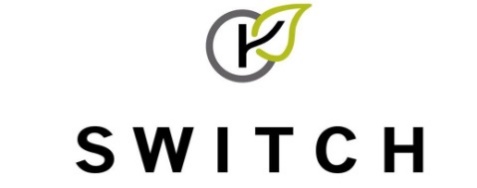 Director Nomination FormTo submit your nomination for the position of SWITCH Director, please complete this page and return it in person or by mail to the SWITCH office by Friday, February 24, 2017 at 5:00 pm. The form can also be submitted by email to info@switchontario.ca by the same date and time.Name:		__________________________________________Organization:	__________________________________________Email:  ______________________________________   Phone: ______________Select The Most Appropriate Category (category definitions can be found on page 3):Government/UtilityEducation/ResearchPrivate Business/ResidentStudentTell us a little about yourself and why you want to serve on the SWITCH Board of Directors (This bio will be included in the AGM Circular):Director Background InformationNomination form to be submitted by Friday, February 24, 2017 at 5:00 pmThe SWITCH Director position is performed on a volunteer basis. There are nine (9) positions in total on the Board of Directors. Currently, there are three (3) open positions. The length of term shall be three (3) years, except where specified and except for the student director position which is one year. Duties include attending monthly Board of Directors meetings, participating in sub-committees determined by the Board, promoting SWITCH in the community, and/or taking on an additional role such as President, Vice-President or Treasurer. All Directors must be SWITCH members, or be the official SWITCH representative for their organization. A non-member elected Director must join SWITCH within ten days of election.The Directors will be elected at the SWITCH Annual General Meeting of Members at 8:00 am on Friday, March 3rd, 2017 at Innovation Park, 945 Princess Street, Kingston ON, K7L 3N6. On this date, nominees will be able to speak to the SWITCH membership prior to the vote by ballot.The current call for nominations will fill the following Board positions:One (1) director from the “Education/Research” categoryOne (1) student directorOne (1) director from the “Government/Utility” categoryOne (1) director from the “Government/Utility”, or “Education/Research”, or “Private Business/Resident” categoriesAs defined in the present SWITCH By-laws, the category definitions are as follows:“Government/Utility” is a category under which an individual may seek election as a director, meaning that the individual shall be(i) employed by a federal, provincial or municipal government or an agency thereof, the latter of which may include but is not limited to an Economic Development Office, the Industrial Research Assistance Program, Kingston Employment and Youth Services, or the Eastern Lake Ontario Regional Innovation Network; or(ii) employed by a utility or utility industry agency or regulator, which may include but is not limited to Utilities Kingston, Hydro One, Union Gas, Kingston Hydro, Ontario Power Generation, Ontario Energy Board, Ontario Power Authority, Independent Electricity System Operator, the Ministry of Energy and Infrastructure or Ontario Electricity Financial Corporation.“Education/Research” is a category under which an individual may seek election as a director, meaning that the individual shall be employed by a publicly funded post secondary institution or an agency thereof, which for greater certainty may include, but is not limited to, administrators, program chairs, professors, teachers or researchers. “Student” is a category under which an individual may seek election as a director, meaning that the individual shall be enrolled in a post-secondary education institution and should be enrolled full-time in a post-secondary institution for the entire duration of the director term. (1 year term)“Private Business/Resident” is a category under which an individual may seek election as a director, meaning that the individual is employed by or owner of a private business or a resident of the province of Ontario.Please contact the SWITCH office if you have any further questions:info@switchontario.ca 